Publicado en  el 14/01/2016 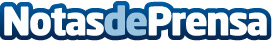 Smartwheel, el volante que evita distraccionesDatos de contacto:Nota de prensa publicada en: https://www.notasdeprensa.es/smartwheel-el-volante-que-evita-distracciones Categorias: Automovilismo Industria Automotriz Innovación Tecnológica http://www.notasdeprensa.es